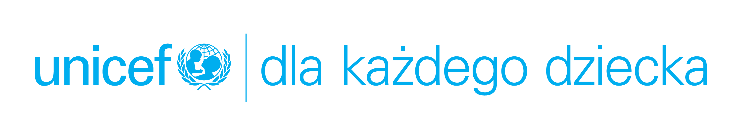 INFORMACJA PRASOWAPolacy przekazali ponad 3,3 mln złotych na pomoc dzieciom w Jemenie! UNICEF Polska podsumowuje kampanięWarszawa, 14 maja 2021 r.Polscy Darczyńcy w ramach akcji UNICEF Polska „Pomoc dzieciom w Jemenie” przekazali łącznie 3 354 076 złotych. To kwota, która pomoże uratować zdrowie i życie tysięcy dzieci w tym kraju, podkreśla Marek Krupiński, Dyrektor Generalny UNICEF Polska.Wojna w Jemenie to największy kryzys humanitarny w XXI wieku. 80% mieszkańców potrzebuje pomocy, zwłaszcza pomocy żywnościowej. UNICEF jest na miejscu od początku konfliktu, ale potrzeby mieszkańców znacznie przekraczają budżet organizacji. Dlatego UNICEF Polska, znając hojność Darczyńców z Polski, postanowił po raz kolejny zaapelować do Polaków o pomoc.Kampania „Pomoc dzieciom w Jemenie” rozpoczęła się w listopadzie 2020 r. i trwała sześć miesięcy. W akcję zaangażował się Maciej Orłoś, który wystąpił w specjalnym spocie emitowanym w telewizji. Znany dziennikarz, który wspiera działania UNICEF Polska apelował wówczas: 12 milionów dzieci w Jemenie jest dotkniętych kryzysem humanitarnym, a ponad 300 tysięcy z nich dosłownie umiera z głodu. Nie pozwól na to! Razem ratujmy życie.Polacy z dużym zaangażowaniem odpowiedzieli na ten apel przekazując darowizny m.in. za pośrednictwem strony unicef.pl/jemen. Celem kampanii było zebranie funduszy przede wszystkim na zakup żywności terapeutycznej stosowanej w leczeniu niedożywienia i zakup zestawów pierwszej pomocy. Dzięki zebranej kwocie ponad 3,3 mln złotych, UNICEF w Jemenie będzie mógł np. objąć ponad 25 tysięcy dzieci miesięczną terapią leczenia niedożywienia lub kupić ponad 10 tysięcy zestawów pierwszej pomocy.Nie mam słów, aby wyrazić wdzięczność naszym Darczyńcom. To dzięki Waszemu wsparciu możemy ratować zdrowie i życie dzieci mimo trwającej wojny. Potrzeby w Jemenie są wciąż bardzo duże, dlatego nie poddajemy się i będziemy kontynuować pomoc najmłodszym w tym kraju, mówi Marek Krupiński, Dyrektor Generalny UNICEF Polska.Organizacja pomimo zakończenia akcji „Pomoc dzieciom w Jemenie” wciąż będzie zbierać środki na wsparcie dzieci i ich rodzin. Darowizny można przekazywać poprzez stronę kampanii lub biorąc udział w akcji „Prezenty bez Pudła”, w której każdy może podarować produkt humanitarny najbardziej potrzebującym dzieciom, w tym dzieciom w Jemenie. Zapraszamy na prezentybezpudla.pl. ###O UNICEFUNICEF to organizacja humanitarna i rozwojowa od 75 lat działająca na rzecz dzieci. Od ratujących życie szczepień, przez budowę szkół, po natychmiastową pomoc w sytuacji klęski humanitarnej - UNICEF robi wszystko, aby dzieciom żyło się lepiej. Pracuje w małych wioskach i z rządami państw, bo uważa, że każde dziecko, niezależnie od miejsca urodzenia, koloru skóry czy religii, ma prawo do zdrowego i bezpiecznego dzieciństwa. Więcej informacji na stronie unicef.pl